Job DescriptionPosition: Route Delivery DriverAddress: 2201 140th Ave East, Sumner, WA 98390Pay starts at $18.00 hour.This position is available for full time (40 hours) or Part time (20 hours) a week.   True Management LLC is expanding in the Sumner, WA area. We are hiring Seasonal and Part time Professional Delivery Drivers to deliver packages in the Olympia, Lacey, DuPont and Lakewood areas. Available Shift are 5:30 am – 4:30 pm. Operation runs 7 days a week and you must be willing to work weekends. Part time or split work weeks are available on request. Uniforms will be provided.We are committed to our mission: Through excellence, we create once-in-a-lifetime experiences, every time. We welcome your interest in joining True Management LLC team. We are Veteran Owned business that looks to support veterans in the local area and other local business to strengthen the community. We believe in giving back to the local community by volunteering.Requirements:· MUST BE OVER 21 YEARS OLD TO APPLY*· Drivers will be dispatched from a distribution center in Sumner, WA.· Shifts average between 9 to 11.5 hours a day· You must complete/pass background check/drug screen to be considered for employment.· At least have a min. 1-year driving experience.· Must have a valid driver license and provide proof of eligibility to work in the US.· Must be able to understand and operate GPS Technology and smart phone.· Must be able to lift up to 50 lbs on a repetitive basis (150+packages per run daily). Must have physical agility to enter and exit a vehicle up to and beyond 200 times per day.· Clean driving report, nothing on DMV report: No moving violations within 3 years; No seat belt violations within 3 years; No at-fault accidents within 3 years; No suspensions within 3 years; No cell phone/ handheld device violations within 3 years; No DUI's.Benefits:Benefits for Part time and Seasonal workers is PTO (Paid Time Off).Medical, Dental and Vision offeredSIMPLE IRA All qualified applicants are encouraged to apply, including minorities, women, veterans, and disabled individuals. True Management is an Equal Opportunity Employer.Job Types: Full-time, Part-time, TemporarySalary: $18.00 /hour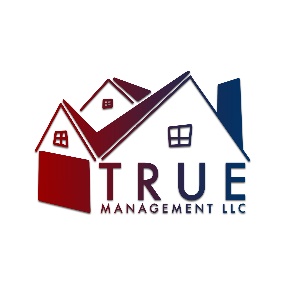 4606 5th Way SW, Olympia WA, 98502360-951-5256True.Management.Wa@Gmail.com